Antelope Valley College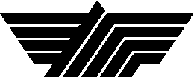 Math 115 Final ReviewName: 	Date:  	In an article “Grandchildren Raised by Grandparents, a Troubled Trend”, M. Blackburn considered the rates of children (under 18 years of age) living in California with grandparents as their primary caretakers. A sample of 15 California counties yielded the following percentages of children under 18 living with grandparents.Obtain and interpret the quartilesDetermine and interpret the interquartile rangeFind and interpret the five-number summaryIdentify potential outliers, if anyMath 115 Final Review6. Using the results from problem 5, decide at the 10% significant level and the 5% significance level whether the data provide sufficient evidence	to conclude that the mean population from which the samples were drawn are not all the same. The degree of freedom, df = (k – 1, k(n –1) and a snapshot of an F-Distribution table is provided below.1.An article by D. Schaefer et al. reported on a long term study of the effects of hurricanes on tropical streams of the Luquillo Experimental Forest in Puerto Rico. The study shows that Hurricane Hugo had a significant impact on stream water chemistry. The following table shows a sample of 11 ammonia fluxes in the first year after Hugo. Data are in kilogramDetermine the meanDetermine the sample standard deviationDetermine the range94651441801155515488405.54.25.752.34.46.764.45.85.16.14.44.94.83.A student takes a multiple choice exam with 10 questions, each with a five possible selections for answer. A passing grade is 70% or better. Suppose that the student was unable to find time to study for the exam and just guesses at each question. Find the probability that the student10Get at least one question correct. 1  	10Get 5 correct   5  	Passes the class.4.A study by M. Chen et al, assessed fatigue in steel-plant workers due to heat stress. A random sample of 29 casting workers had a mean post-work heart rate 77.5 beats per minute (bpm). At the 5% significance level, do the data provide sufficient evidence to conclude that the mean post-work heart rate for casting workers exceeds the normal resting heart rate of 71 bpm? Assume that the population standard deviation is 12.4 bpm.What is the confidence levelWhat is the null hypothesisWhat is the test statisticWhat is the critical valueWhat is the conclusion5.		x  5.5 x  5.8 x  6.3 s 2  1.2 s 2  1.01 s 2  1.6 , n  3 k  31	2	3	1	2	3Determine the variance within samplesWhat is the numerator degree of freedomWhat is the denominator degree of freedomCalculate the variance between samplesCalculate the F statisticdfndfndfndfndfndfd/α1234560.13.783.463.293.183.1160.055.995.144.764.534.3960.0258.817.266.66.235.9960.0113.7510.929.789.158.7560.00518.6314.5412.9212.0311.4670.13.593.263.072.962.8870.055.594.744.354.123.9770.0258.076.545.895.525.2970.0112.259.558.457.857.4670.00516.2412.410.8810.059.52